ARTICULO 10 LAIPNUMERAL 8MES DE NOVIEMBRE2023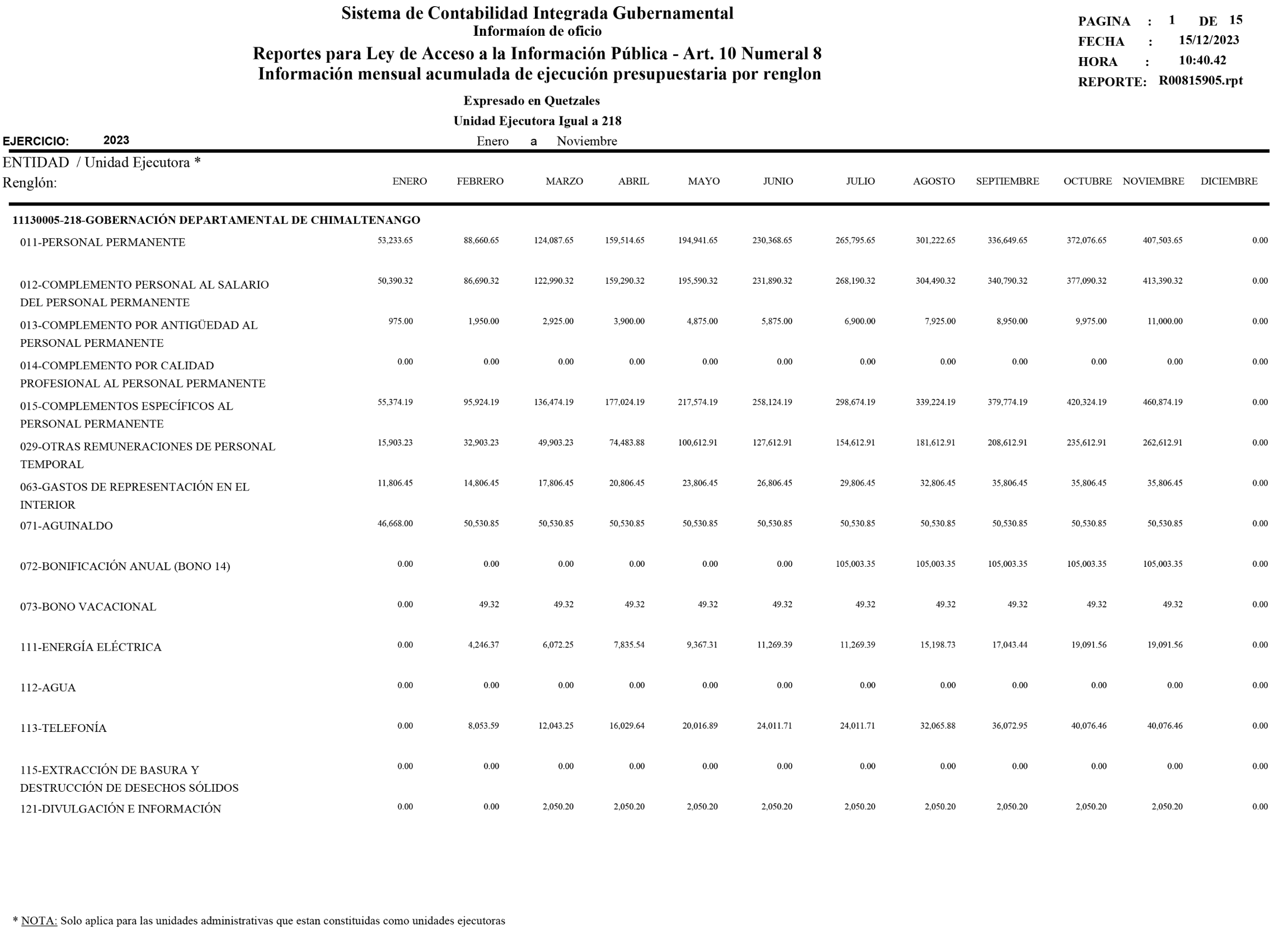 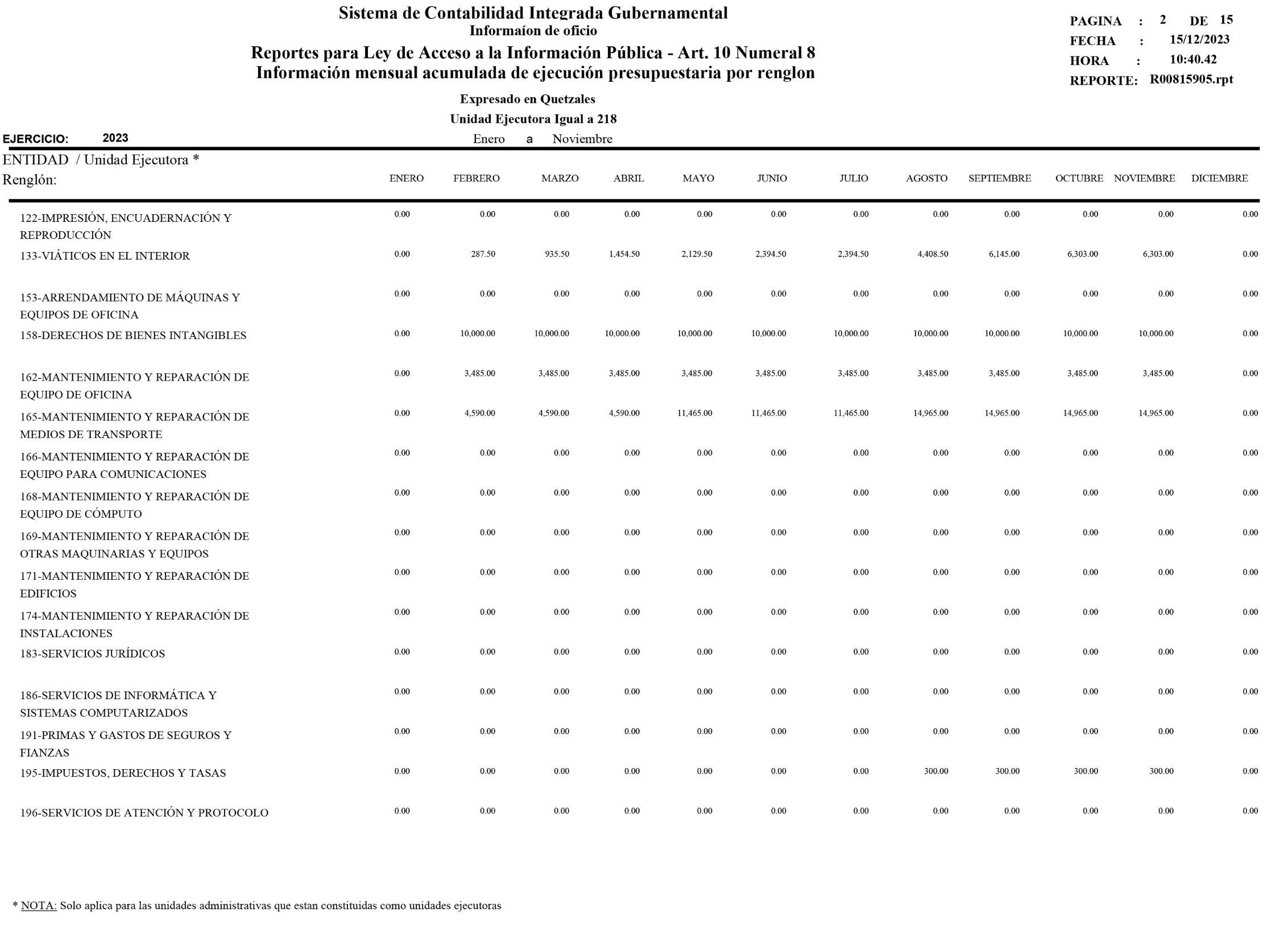 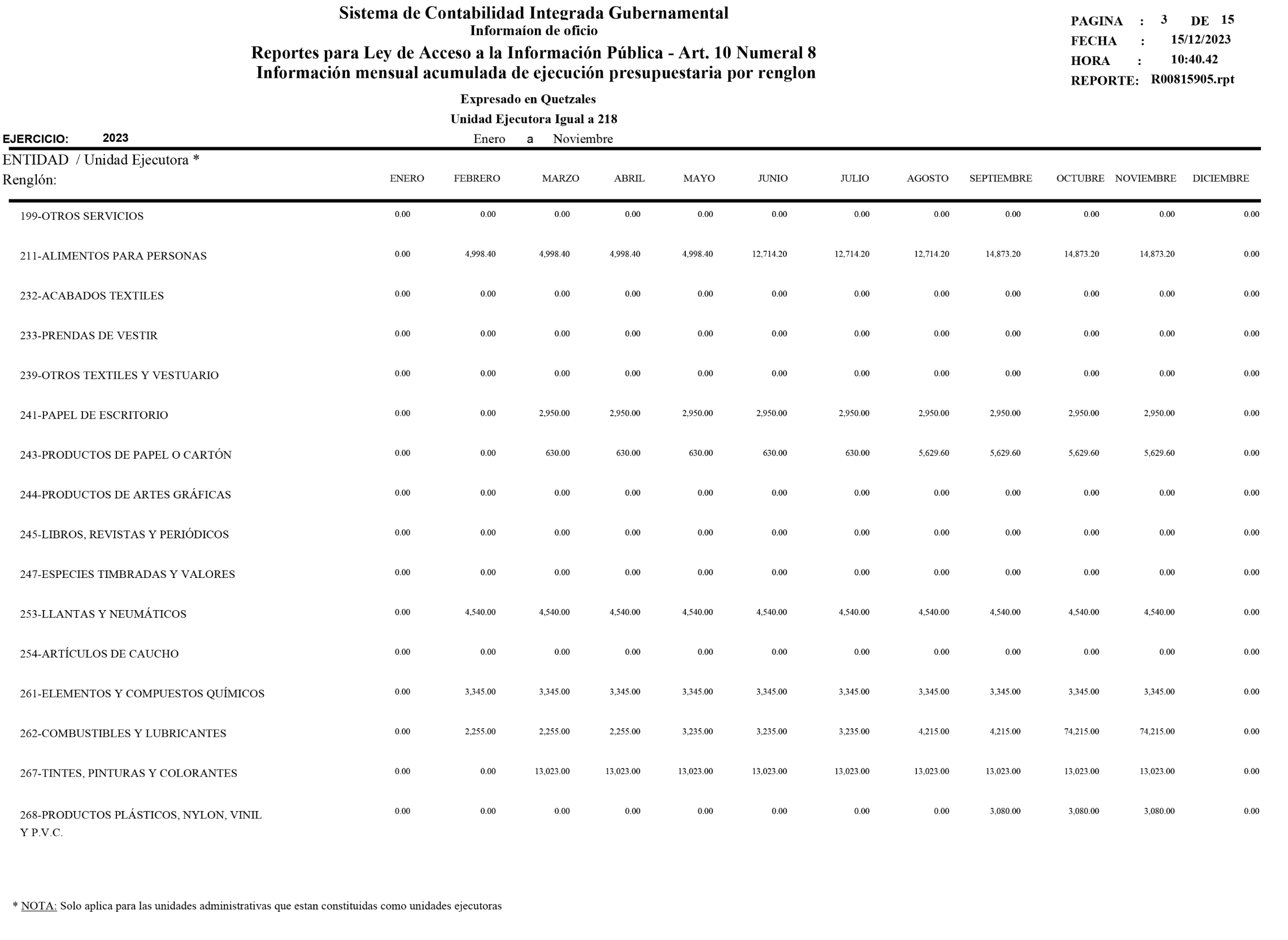 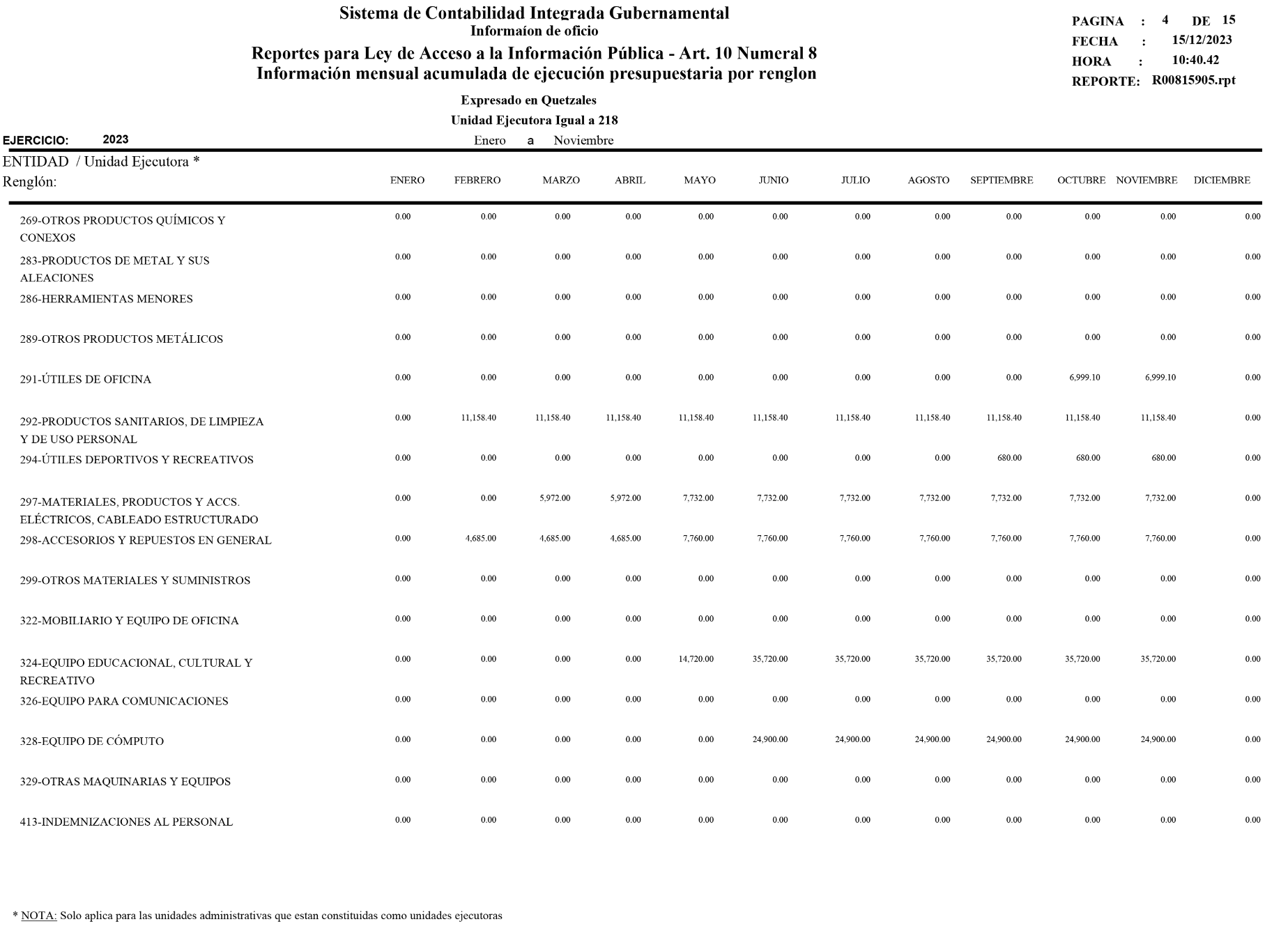 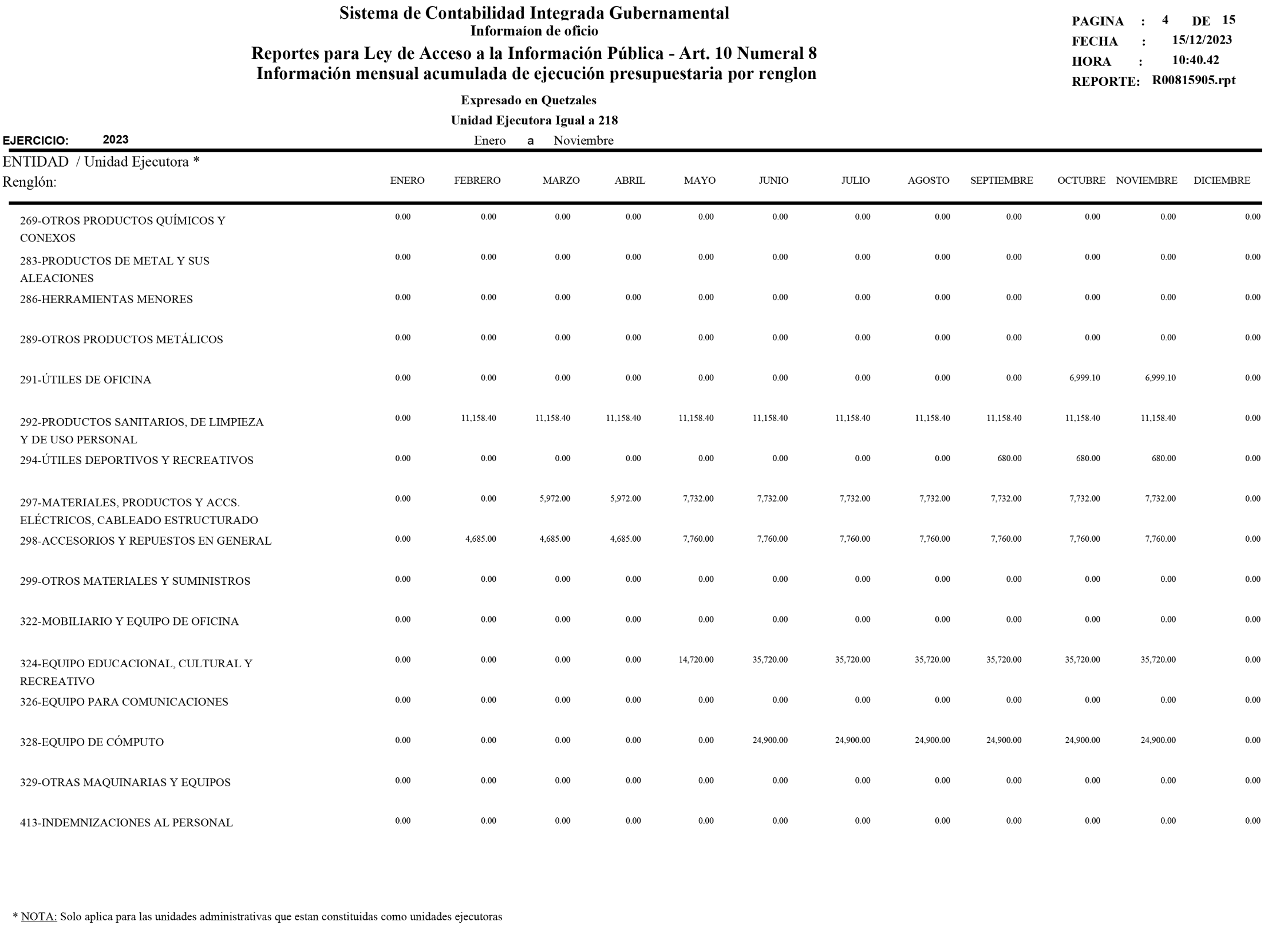 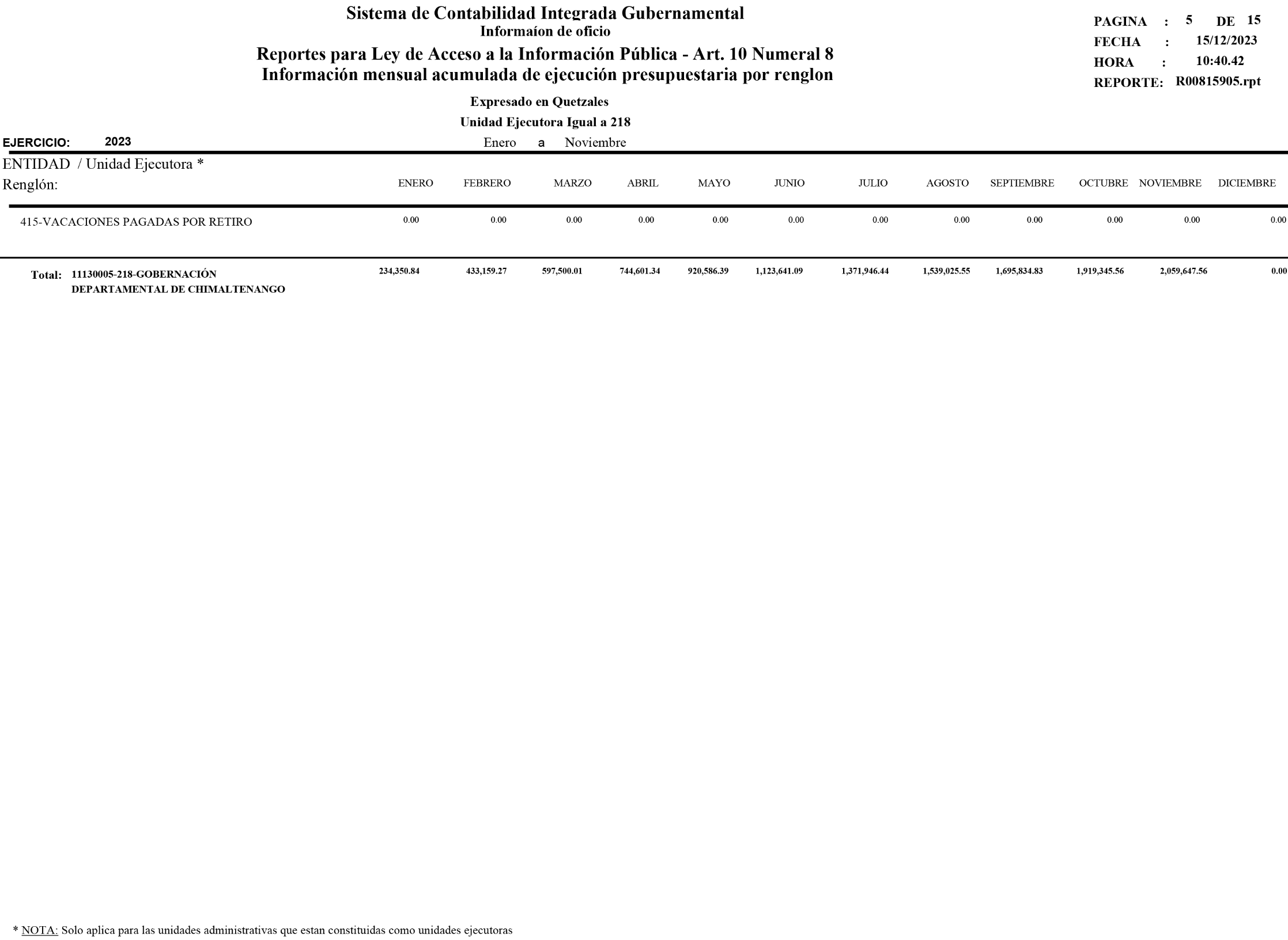 